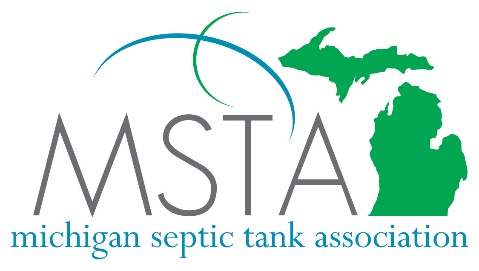 2024 MSTA Conference Registration Form
Soaring Eagle Resort, Mt. Pleasant MI   February 12-14, 2024USE THIS FORM FOR CHECK PAYMENT ONLY. OTHERWISE REGISTER ONLINE AT WWW.MSTA.BIZCOMPANY NAME: _________________________________________________________________ADDRESS: ________________________________________________________________________CITY: ________________________________________      STATE: _______	ZIP: ___________EMAIL ADDRESS: _________________________________ (required)   PH # : _____________________ (required)Additional People attending from same company:NAME: _____________________________________________	(circle) Mon, Tues, Wed. 	$________________NAME: _____________________________________________	(circle) Mon, Tues, Wed. 	$________________NAME: _____________________________________________	(circle) Mon, Tues, Wed. 	$________________NAME: _____________________________________________	(circle) Mon, Tues, Wed. 	$________________Each person registered gets 1 banquet ticket. If you would like additional banquet tickets for guests, enter the number of additional tickets you would like to purchase at $40 each.

Additional Tickets   ______________  X $40 each						$________________TOTAL FEE 											$________________Make check payable to: MSTA and send to 1181 LaCosta Drive   DeWitt, MI 48820